Join cub scouts!Boys entering 1st through 5th gradesPACK 96ROCKET LAUNCH!Friday june 12th at 6pmWhere:  football field Behind Borough hall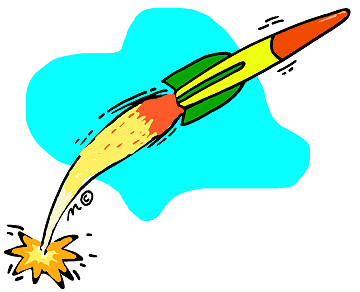 Bring your family! Camp chair recommended. (Inclement Weather date to be announced) Call 973-962-7887 or email lizardtrs@optonline.net for more info.